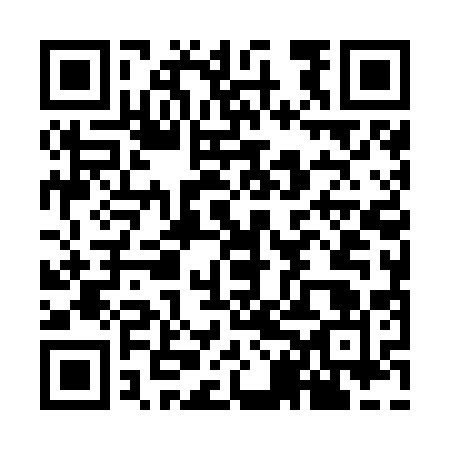 Ramadan times for Longaulnay, FranceMon 11 Mar 2024 - Wed 10 Apr 2024High Latitude Method: Angle Based RulePrayer Calculation Method: Islamic Organisations Union of FranceAsar Calculation Method: ShafiPrayer times provided by https://www.salahtimes.comDateDayFajrSuhurSunriseDhuhrAsrIftarMaghribIsha11Mon6:216:217:281:184:287:087:088:1512Tue6:196:197:261:174:297:097:098:1713Wed6:176:177:241:174:307:117:118:1814Thu6:156:157:221:174:317:127:128:2015Fri6:136:137:201:174:327:147:148:2116Sat6:116:117:181:164:337:157:158:2317Sun6:096:097:161:164:347:177:178:2418Mon6:066:067:141:164:347:187:188:2619Tue6:046:047:121:154:357:207:208:2720Wed6:026:027:101:154:367:217:218:2921Thu6:006:007:081:154:377:237:238:3122Fri5:585:587:061:144:387:247:248:3223Sat5:565:567:041:144:397:267:268:3424Sun5:535:537:021:144:407:277:278:3525Mon5:515:517:001:144:407:297:298:3726Tue5:495:496:571:134:417:307:308:3927Wed5:475:476:551:134:427:317:318:4028Thu5:455:456:531:134:437:337:338:4229Fri5:425:426:511:124:437:347:348:4330Sat5:405:406:491:124:447:367:368:4531Sun6:386:387:472:125:458:378:379:471Mon6:366:367:452:115:468:398:399:482Tue6:336:337:432:115:468:408:409:503Wed6:316:317:412:115:478:428:429:524Thu6:296:297:392:115:488:438:439:535Fri6:276:277:372:105:498:458:459:556Sat6:246:247:352:105:498:468:469:577Sun6:226:227:332:105:508:488:489:598Mon6:206:207:312:095:518:498:4910:009Tue6:186:187:292:095:518:508:5010:0210Wed6:156:157:272:095:528:528:5210:04